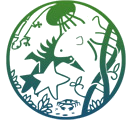 PROCEDURES FOR ESTABLISHING AN ESTATE PROVISION BENEFITING THE SOCIETY FOR INTEGRATIVE AND COMPARATIVE BIOLOGYThank you for your interest in including the Society for Integrative and Comparative Biology (SICB) in your estate plans. The first step in this process is working with the Executive Director of the Society to identify and develop bequest language for your desired gift provision(s) to SICB. Depending on the intent of your gift, bequest language may name specific fund(s) of the Society. Next, a Testamentary Gift Agreement with the suggested bequest language will be prepared by the Executive Director for your approval. This Testamentary Gift Agreement should be executed before your will or revocable trust because the date of the Testamentary Gift Agreement is inserted in the bequest provision. Once the Testamentary Gift Agreement has been signed, your attorney can proceed with the suggested bequest language provided by the Executive Director.A sample suggested provision referencing a Testamentary Gift Agreement with SICB would be:FOR WILLI give, devise and bequeath [sum of $	       /        percentage of / rest and remainder of my estate] to The Society for Integrative and Comparative Biology, (tax i.d. #95-2536887), a 501(c)(3) Virginia corporation located in Herndon, Virginia, to be used in accordance with my Testamentary Gift Agreement dated		The Society for Integrative and Comparative Biology. The administrative contact for estates and trusts naming as beneficiary The Society for Integrative and Comparative Biology is the Executive Director, 950 Herndon Parkway, Suite 450, Herndon, VA 20170.FOR TRUSTThe Trustee shall distribute the [sum of $	_/	percent (	%) of this trust/rest and remainder of this trust] to The Society for Integrative and Comparative Biology, (tax i.d. #95-2536887), a 501(c)(3) Virginia corporation located in Henrdon, Virginia, to be used in accordance with my Testamentary Gift Agreement dated		with The Society for Integrative and Comparative Biology. The administrative contact for estates and trusts naming as beneficiary The Society for Integrative and Comparative Biology is the Executive Director 950 Herndon Parkway, Suite 450, Herndon, VA 20170.The final and equally important step in this process is documenting your executed estate plans for The Society for Integrative and Comparative Biology. The Executive Director of SICB  (ExecDir@sicb.org) will be glad to assist you with this and all aspects of establishing your estate provisions benefiting the Society.